                                       Pępowo,  6 stycznia 2020 r.                       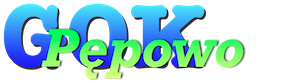 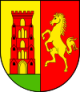 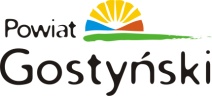 scenariusz Mirosława BigajJasełka wg Kaspra Miaskowskiego                                            HEROLD ISam a sam między główniejszymi miasty, acz wał i mur twój mały,  Betlejemie wspaniały!Bo odtąd nieba tykają twe baszty, jako Panienka ściele w tobie żłób Bogu w ciele.Zaraz i słodkie Jezus imię bierze.    A na to imię wielkie padnie kolano wszelkie!HEROLD IIŚpiewajmy Panu, bo niebo pogodne wypuściło na ziemię wielkiego Boga plemię. Panna syna powija.O dziecię święte, mały by był tobie Salomonów ( choć złoty) sławnej pałac roboty.Tyś podłej stajni gmach obrało sobie…  Próżną chwałą świat chory, niech się uczy pokory!HEROLD IIIPorównaj tryumf na niebie wesoły z nowemi łzy na ziemi i z pieluszki podłemi.Ale gdy się to rozdzieli na poły; pieśń Boga czci przed wiekiem, płacz go czyni człowiekiem.Chór aniołówŚW. JÓZEFDzieciątko wonne w bydlęcym żłobie, przed Tobą padłszy kolana obiei płucząc łzami pieluszki twoje, śpiewamyć, w Tobie znając to dwoje:że z najwyższego stąpiwszy łona Nieobjętego objęła ona – matka twoja! Niechże to zawżdy brzmi warga moja; niech serce wierzy i z tem umiera; bo jedno ten klucz niebo otwiera!Taniec aniołów biegnących od strony widowni ku żłóbkowiHEROLD IOto twój wódz obiecany, Król wszech wieków, Pan nad pany! Wżdy nie czujesz, gdy się rodzi i z nim nowa gwiazda wschodzi. Na pasterskie czułe głowy padłszy, płomień szafirowy lotnego im posła stawił, co je temi słowy sprawił:GABRIELPociechę wam wielką niosę, jako zwiędłym ziółkom rosę; że zbawienne dzisiaj plemię nawiedziło 
 w ciele ziemię. W Dawidowym on Król grodzie, co świat stawi na swobodzie. A wy ten znak bierzcie sobie; uwinione dziecię w Żłobie.HEROLD IIrzekł, a zaraz piórem rączem zboczył z wojskiem złotobrzmiącem, popuściwszy słodsze głosy, nad łabędzie, pod niebiosy. HEROLD IIIjednym wszyscy krzyczą tonem:WSZYSCYNajwyższemu cześć!HEROLD Iz ukłonem.                                      / Anioły kłaniają się i przechodzą na bokA na niskiej pokój roli ludziom chętnym w dobrej woli.PASTUSZEK ICzuli pasterze, wam naprzód zbawienną, skrytą w wieczności lesie anioł nowinę niesie.Pośpieszcież, niźli pochodnią jutrzenną bystre słońce pogoni, i Panu się ukłoni.PASTUSZEK IINie w bogatej go szukajcie gospodzie, nie gdzie szczyty wysokie i gdzie rynki szerokie, ale gdzie oracz gwoli niepogodzie twardą skałę wydrożył  i wierzch darnem położył.PASTUSZEK IIIBo kędy wieczne kwili Słowo w żłobie, z osłem ledwie wół grzeje, bo tak ostry wiatr wieje. Tamże upadłszy na kolana obie, niskiem czołem witajcie, rytm wesoły śpiewajcie.wejście ptaszków i ich pokłon DzieciątkuHEROLD IIPastuszkowie bieżą, a wódz przed ich tropy prowadzi je sam do szopy i stawi, gdzie żłób bydlęcy, 
a Panienka nad nim klęczy. Ściągnąwszy i Józef dłonie w niskim dał mu cześć ukłonie, a od bliskiej bieżąc strugi, bydło klękło z strony drugiej. HEROLD IIIZawoławszy, że Bóg z nami, zaleją się wszyscy łzami.PASTUSZEK XO Panno! Który za tobą  język pozbiera krople perłowe i trwogi co dzień nowe  kto wspomni godnie?Wszak się grób otwiera przed oczyma, gdzie stopy nie puścisz za swym Synem w tropy.krzyż pojawia się w tle Ale to potem; teraz w żartkim biegu do gościńca pójdziemy, że czystą całujemy wargą dzieciątko, do białego śniegu, do lilii podobne, nad ludzkie syny zdobne. PASTUSZEK  XLZaraz i wdzięcznie krzykniemy z anioły: „Chwała na wysokości Bogu, który z miłości pokój na ziemi zostawił wesoły ludziom pobożnej woli, które sprośny grzech boli.HEROLD IIITak pieluszki dżdżem perłowym kropiąc, zaczną rytmem nowym: Orszak Trzech Królów pojawia się w drzwiach na widownięPASTUSZEK IVCo to za gwiazda tak bystrych promieni od zorze aż różanej? I głos ten niespodziany, że orszak gości wielkich się nie leni witać króla w żydostwie, choć w tak strasznym ubóstwie?PASTUSZEK VSzczęśliwa Matko, przed Tobą  padają murzyńskie głowy! Oto sypiąc przed nogi złoto z wonnem kadzidłem, sok też mirry dają – pełne tajemnic dary.PASTUSZEK VIOnoż bliskich tętent koni złotej grzywy gwiazdę goni. Aż tam stanie jako wryta, gdzie z dzieciątkiem Panna skryta.Chór aniołów – Mędrcy świata monarchowie… / wejście orszakuPASTUSZEK ISpadną z siodeł wnet na ziemię, a otarłszy z prochu ciemię, do ubogiej wnijdą  szopy, po nich niosą skarby w tropy.PASTUSZEK IIA zrzuciwszy z głowy swoje świetne różnych farb zawoje, gdzie słoniowe dzierżą dłonie na panieńskim dziecię łonie, padną na twarz wszyscy razem Najwyższego przed obrazem i przedwiecznej słońcem chwały serdeczne weń miecą strzały.Chór aniołów   „Nieście chwałę mocarze…”KRÓL IHEROLD IChwalą, wielbią, oczy pasą, radość  piją pełną czaszą, a pieluszki, gdy całują, ślepych błędów swych żałują. Dziwują się matce zatem i przymiotom jej bogatym; upatrując z jej postawy anielski wstyd
i kwiat prawy.   KRÓL IINiebieskiego Króla godna! O, Panienko Bogiem płodna, najszczęśliwszaś w świecie matka, nie dopuści płacz ostatka…HEROLD IIZ gór murzyńskich złota bryły upominki pierwsze były, a kadzidło po nich wonne z mirrą - dary trzy niepłonne. Bo przed królem złoto miecą, a kadzidło Bogu niecą, grób zaś mirrą gdy malują, trzy tytuły w nim rachują.HEROLD IIIAż im anioł wsiadać każe i trop różny wziąć pokaże. Wrócą, nie chcąc, nazad stopy, z raju raczej niźli z szopy.Chór aniołów   kolęda „Bóg się rodzi”      UkłonWykorzystane utworyKasper Miaskowski  Zbiór rytmów,  Biblioteka Pisarzy Staropolskich t.3. Instytut Badań Literackich PAN 1995 (część pierwsza /  III Jasłeczka,  IV Szopa Zbawienna, VI 1 Hasło Chrześcijańskie) tekst dostępny pod adresem  https://ibl.waw.pl/3bps.pdfWykorzystane utwory muzyczne,,Kto był smutny - dziś wesoły" – polska kolęda z 1843 r.„Przylecieli aniołkowie” – sł. i muz. trad. XVII w. ,,A spis Bartek, Szymek, Wojtek" - pastorałka,,Kaczka pstra dziatki ma" - pastorałka,,Wołek i osiołek"„Mędrcy świata, monarchowie”„Bóg się rodzi” sł. F. KarpińskiMikołaj Gomółka Melodie na „Psałterz Polski” w tłum. J. KochanowskiegoPsalm  Kleszczmy rękoma wszyscy zgodliwie, muzyka M. GomółkaPsalm  Nieście chwałę , mocarze, Panu mocniejszemu, muzyka M. GomółkaPsalm Wsiadaj z dobrym sercem, o królu cnotliwy, muzyka M. GomółkaKto był smutny, dziś wesoły niechaj każdy będzieBo jak w niebie, tak na ziemi pokój głoszą wszędzie:Anieli weseli, Bóg stał się człowiekiem; Ten się stał, który miał przyjść na świat przed wiekiem. Zaraz Anioł z wesołością do pastuszków bieży, Powiadając iże w szopie Bóg i człowiek leży: Biegajcie, witajcie nowego Pana, Padajcie, klękajcie przed nim na kolana. Pobieżeli do Betlejem czym prędzej pasterze, Wygrywając z wesołością po drodze na lirze: Krzykali, śpiewali dana, dana, dana, Padali, klękali przed nim na kolanaPrzylecieli Aniołkowie 
Jak ptaszęta z nieba 
I śpiewają dzieciąteczku 
Wesoło jak trzeba 
     Hejże hejże Panie Jezu 
     Hejże hejże hoc hoc 
     Chodziliśmy budziliśmy 
      Pastuszków całą nocUstroiliśmy stajenkę 
By piękniejsza była 
By dziecina słodko spała 
I o niebie śniła 
      Hejże hejże Panie Jezu 
      Hejże hejże hoc hoc… 
     Chodziliśmy budziliśmy 
      Pastuszków całą nocUstroiliśmy stajenkę 
By piękniejsza była 
By dziecina słodko spała 
I o niebie śniła 
      Hejże hejże Panie Jezu 
      Hejże hejże hoc hoc… 
     Chodziliśmy budziliśmy 
      Pastuszków całą nocPowiadają niesłychaną 
Na świecie nowinę 
Panna w żłobie na sianeczku 
Zrodziła dziecinę 
     Syna Boga przedwiecznego 
     Pasterze wstawajcie 
     Do Betlejem nie zwlekając 
     Witać Go biegajcie Anioły budzą śpiących pastuszków.   A spis Bartek, Symek, Wojtek, Maciek, Walek, Tomek, Kuba, Stachu? Ozwij-ze się przecie który z was,  bo umrę od wielkiego strachu. Ono coś takiego, jak słońce jasnego, świeci na niebie.  2x  Obyześ spał, cego wrzescys, cy cię pono niefortuna łupi,   Spis a gadas, marzy ci się lada Judas, a ty bajes głupi:   Zeć się coś zjawiło, znać ci się przyśniło, ześ widział słońce.   2xA spis Bartek, Symek, Wojtek, Maciek, Walek, Tomek, Kuba, Stachu? Ozwij-ze się przecie który z was,  bo umrę od wielkiego strachu. Ono coś takiego, jak słońce jasnego, świeci na niebie.  2x  Obyześ spał, cego wrzescys, cy cię pono niefortuna łupi,   Spis a gadas, marzy ci się lada Judas, a ty bajes głupi:   Zeć się coś zjawiło, znać ci się przyśniło, ześ widział słońce.   2xA spis Bartek, Symek, Wojtek, Maciek, Walek, Tomek, Kuba, Stachu? Ozwij-ze się przecie który z was,  bo umrę od wielkiego strachu. Ono coś takiego, jak słońce jasnego, świeci na niebie.  2x  Obyześ spał, cego wrzescys, cy cię pono niefortuna łupi,   Spis a gadas, marzy ci się lada Judas, a ty bajes głupi:   Zeć się coś zjawiło, znać ci się przyśniło, ześ widział słońce.   2xOj nie śpięć ja mój Wojtalu, ani ci tez lada cego prawię,Juz to chwila ja nie przez sen światłość widzę,  lec na scerym jawie: Słysę i śpiewanie i prześlicne granie, hań za górecką. 2xOj nie śpięć ja mój Wojtalu, ani ci tez lada cego prawię,Juz to chwila ja nie przez sen światłość widzę,  lec na scerym jawie: Słysę i śpiewanie i prześlicne granie, hań za górecką. 2xOj nie śpięć ja mój Wojtalu, ani ci tez lada cego prawię,Juz to chwila ja nie przez sen światłość widzę,  lec na scerym jawie: Słysę i śpiewanie i prześlicne granie, hań za górecką. 2xKaczka pstra, dziatki ma:
Siedzi sobie na kamieniu, 
Trzyma dudki na ramieniu, 
Kwa kwa kwa, pięknie gra.
Gęsiorek, Jędorek, 
Na bębenku wybijają, 
Pana wdzięcznie wychwalają: 
Gę gę gę, gęgają.
Czyżyczek, Szczygliczek,
Na gardłeczkach jak skrzypeczkach, 
Śpiewają Panu w jasłeczkach: 
Lir lir lir, w jasłeczkach.
Słowiczek, muzyczek,
Gdy się głosem popisuje, 
Wesele światu zwiastuje: 
Ciech ciech ciech, zwiastuje.Skowronek jak dzwonek, 
Gdy się do nieba podnosi, 
O kolędę pięknie prosi: 
Fir fir fir, tak prosi.
Wróblowie, stróżowie, 
Gdy nad szopą świergotają, 
Paniąteczku spać nie dają, 
Dziw dziw dziw, nie dają. Wołek, wołek, wołek i osiołek Dzieciątko w żłóbeczku, a w stajence chłód (brrr) Kto stworzył świat cały? Tylko jeden Bóg.Trzech, trzech, trzech królów magów, wołek i osiołek,    Dzieciątko w żłóbeczku, a w stajence chłód.    Kto stworzył świat cały? Tylko jeden Bóg.Nieście chwałę, mocarze, Panu mocniejszemu,Nieście chwałę, królowie, Królowi więtszemu;Jego ze wszech naświętsze imię wyznawajcie,Jemu w kościele świętym Jego się kłaniajcie!    Głos Pański deszcze leje, głos Pański grom srogi    I okrutne pobudza na powietrzu trwogi;    Pan na morzu podnosi straszne nawałności,    Głos Pański wielkiej władze i wielkiej możności. Na głos Pański z obłoków ognie wyskakują,Pustynie drżą arabskie, łanie dzieci trują,Lasy padną; wielmożność Jego znaczna wszędzieI, dokąd świata, zawżdy wyznawana będzie. Pan na swym tronie siedział, gdy potop świat psował,Pan na swym tronie będzie na wieki królował.Tenże serce i siłę ludu swemu dajeI ziemi błogosławi na jej urodzaje.    Nieście chwałę, mocarze, Panu mocniejszemu,
    Nieście chwałę, królowie, Królowi więtszemu;
    Jego ze wszech naświętsze imię wyznawajcie,
    Jemu w kościele świętym Jego się kłaniajcie!
Głos Pański cedry łamie i dęby przewraca
A wielkimi górami tak snadnie obraca,
Jako więc to tam, to sam jednorożcowymi
Wesoła młodość miece cielęty pustymi.    Co śpiewali nam prorocy,   To  już widzą nasze oczy.   Ziściły się twoje karty,   Mężu, ostrą piłą tarty.      Panna syna nam powiła,      I w jasełkach położyła.     Emanuel to on prawy,     Miodomleczne ssie potrawy.  Witaj kwiatku pożądany,  Z tej gałązki nam wydany  O dzieciątko witaj święte,  W majestacie niepojęte.    Ciebie chwali wschód różany,    I po świetnym mgłą odziany   Wozie wieczór. Chwalą ciebie   Na błękitnem gwiazdy niebie.My też padłszy na kolana,Wzywamy cię jako Pana.A ty przyjmij hołd nasz pierwszy,Upominek prostych wierszy.   Niemniej od nas przyjmij wiarę   Za poranną dziś ofiarę:   Nie gorsząc się niskim progiem,   Wyznawamy cię być Bogiem.Tyś na wieków przyszedł zgonie,Niźli prawda do dna spłonie,W ulubionym twym narodzie,Jako w bujnym szczep ogrodzie.   Po szerokim zatem świecie,   Kędy sprosny bałwan plecie,   Roześlesz sam głosy żywe,   Co obalą pnie nieżywe.A twe imię niechaj słynie,I tam kędy Ganges płynie,I gdzie skok swój Nilus bierze,Niech zakwitnie w złotej wierze.   Rość, dzieciątko z nieba dane   A odprawuj lata rane:   Aż wiek przyjdzie zamierzony   Gdy lud zbawisz powierzony.